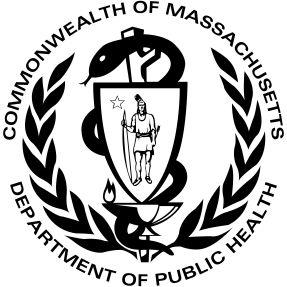 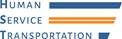 Dịch Vụ Đưa Đón Đến Tham Gia Dịch Vụ Can Thiệp Sớm (EI) Nếu quý vị cần dịch vụ đưa đón để con quý vị có thể đến nơi nhận các dịch vụ EI, Sở Y Tế Công Cộng (DPH, tên viết tắt bằng tiếng Anh) có thể trợ giúp.CÁCH NỘP ĐƠN:Có một cuộc họp về Kế Hoạch Dịch Vụ Gia Đình Cá Nhân (IFSP) để bổ sung các dịch vụ đưa đón vào IFSP.  Quý vị và Điều Phối Viên Dịch Vụ của quý vị sẽ điền thông tin vào một biểu Yêu Cầu Dịch Vụ Vận Chuyển. Thông tin trên biểu mẫu này (tên của quý vị, tên của con quý vị, địa chỉ, số điện thoại và người mà quý vị cho phép đón con quý vị từ xe buýt xuống) được gửi cho công ty vận chuyển này, Cơ Quan Vận Chuyển Công Cộng Vùng, và văn phòng Vận Chuyển cho Dịch Vụ Nhân Sinh để họ cung cấp và thanh toán cho dịch vụ đưa đón. Dịch vụ đưa đón được cung cấp trong vòng 30 ngày kể từ ngày cung cấp văn bản đồng thuận nhận dịch vụ này.AN TOÀN & GIÁM SÁT:DPH và Vận Chuyển cho Dịch Vụ Nhân Sinh (HST) có những yêu cầu đối với các công ty vận chuyển, các chương trình EI và phụ huynh để giữ an toàn cho trẻ và bảo vệ thông tin riêng tư của quý vị.TRÁCH NHIỆM CỦA PHỤ HUYNH Một phụ huynh phải:Cung cấp ghế an toàn dành cho trẻ đáp ứng các hướng dẫn về an toàn của liên bang và phù hợp với chiều cao và cân nặng của con quý vị. Một phụ huynh hoặc người chăm sóc phải đi cùng với trẻ bất kỳ dưới 18 tháng tuổi.Nêu rõ những người mà quý vị muốn công ty vận chuyển để người đó đón con quý vị tại xe buýt. Những người này phải mang theo thẻ ID có ảnh để xác nhận nhân thân. Công ty vận chuyển SẼ KHÔNG để bất kỳ ai không có tên trên danh sách này được đón con quý vị từ xe buýt. Để con quý vị vị nhận dịch vụ đều đặn.Hãy sẵn sàng vào thời điểm đón trẻ theo lịch, và có mặt ở nhà vào thời gian đón trẻ theo lịch.Gọi điện thoại cho công ty vận chuyển và chương trình EI ít nhất một giờ trước giờ đưa trẻ ra xe buýt theo lịch nếu con quý vị vắng mặt.Báo cáo bất kỳ vấn đề nào về dịch vụ đưa đón cho chương trình EI này.DỊCH VỤ ĐƯA ĐÓN CÓ THỂ BỊ ĐÌNH CHỈ NẾU:Quý vị, hoặc người mà quý vị cho phép đón con quý vị, không có mặt ở nhà để đón.Quý vị bỏ lỡ 3 lần đưa trẻ ra xe buýt trong một tháng mà không gọi điện cho công ty vận chuyển ít nhất 1 giờ trước thời gian con quý vị lên xe.Quý vị không sử dụng dịch vụ đưa đón trong 2 tháng liên tục.CHƯƠNG TRÌNH CAN THIỆP SỚM CỦA TÔI LÀ:        CÔNG TY VẬN CHUYỂN CỦA TÔI LÀ:         